        		CÔNG TY CỔ PHẦN XUẤT NHẬP KHẨU THỦY SẢN BẾN TRE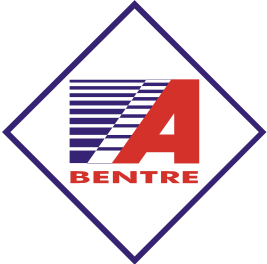 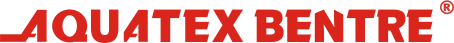 THÔNG BÁO TUYỂN DỤNGKỸ SƯ NUÔI THỦY SẢNKỸ SƯ CÔNG NGHỆ SINH HỌCĐiều kiện tuyển dụng: Nam, tuổi từ 22 – 35;Tốt nghiệp Đại học ngành Nuôi trồng thủy sảnCông nghệ sinh học(Ưu tiên cho ứng viên có kinh nghiệm)Năng động, sáng tạo, trách nhiệm với công việc, có khả năng làm việc độc lập và chịu được áp lực và yêu thích công việc;Có sức khỏe tốt;Mô tả công việc:Nuôi trồng thủy sản: Phụ trách kỹ thuật cho các Trại nuôi cá tra công nghiệp trên địa bàn tỉnh Bến Tre. (Công việc cụ thể sẽ trao đổi khi phỏng vấn)Công nghệ sinh học: Nuôi cấy vi sinh phục vụ trong sản xuất giống thủy sản (Công việc cụ thể sẽ trao đổi khi phỏng vấn)Quyền lợi:Lương thỏa thuận;Sau thời gian thử việc sẽ được đánh giá, ký hợp đồng chính thức và được:+ Tham gia đầy đủ các chế độ theo luật định: nghỉ lễ, phép năm; nghỉ ốm, đau,… hưởng BHXH, BHYT; BHTN, BH thất nghiệp; + Thưởng lễ, tết; du lịch, nghỉ mát hàng năm; + và nhiều chế độ phúc lợi, khen thưởng, đãi ngộ khác của Công ty.Hồ sơ:Đơn xin việc có xác nhận của chính quyền địa phương (dán hình);Sơ yếu lý lịch (dán hình);Giấy xác nhận hạnh kiểm của Công an địa phương;Giấy khám sức khoẻ (dán hình);Bản sao: CMND, hộ khẩu nguyên cuốn, giấy khai sinh (công chứng);Bản sao: các văn bằng, chứng chỉ liên quan (nếu có) (công chứng);4 tấm hình 3x4 (chụp không quá 6 tháng).Nhận hồ sơ: CÔNG TY CỔ PHẦN XUẤT NHẬP KHẨU THỦY SẢN BẾN TREĐịa chỉ: Ấp 9, xã Tân Thạch, huyện Châu Thành, tỉnh Bến TreĐiện thoại: 0275 3860265 – Số nội bộ 102; DD: 0908 455 411 (Mr. Chánh)Email: chauquangchanh@aquatexbentre.com